Муниципальное общеобразовательное учреждение города Джанкоя Республики Крым«Школа-гимназия «№6»Р А Б О Ч А Я  П Р О Г Р А М М Акурса внеурочной деятельности  «Азбука здоровья. 4 класс»Класс: 4 - ГУровень образования: начальное общее образованиеСрок реализации программы - 2019/2020 гг.Количество часов по учебному плану: всего – 34 ч/год; 1ч/неделюПланирование составлено на основе: Федерального государственного образовательного стандарта начального общего образования (Приказ Министерства образования и науки Российской Федерации от 31.12.2015 №1576 «О внесении изменений в федеральный государственный образовательный стандарт начального общего образования, утвержденный приказом Министерства образования и науки Российской Федерации от 06.10.2009 №373»), Примерной основной образовательной программы начального общего образования (протокол от 8 апреля 2015г. №1/15), авторской программы Обухова Л.А., Лемяскина Н.А., Жиренко О.Е. «Новые 135 уроков здоровья, или Школа докторов природы» (1–4 классы). – М.: ВАКО, 2011г., Основной образовательной программы НОО МОУ «Школа - гимназия №6», учебному плану МОУ «Школа – гимназия №6», Положения о рабочей программе МОУ «Школа-гимназия  №6» (Приказ №111 от 29.03.2017 г.).Рабочую программу составила Буркацкая А.Э.,учитель начальных классов высшей квалификационной категории2019 г.ПЛАНИРУЕМЫЕ РЕЗУЛЬТАТЫ ОСВОЕНИЯ КУРСА ВНЕУРОЧНОЙ ДЕЯТЕЛЬНОСТИЛичностные результатыактивно включаться в общение и взаимодействие со сверстниками на принципах уважения и доброжелательности, взаимопомощи и сопереживания;овладеть навыками бережного отношения к своему здоровью и здоровью окружающих, предупреждения заболеваний, оказания первой медицинской помощи;проявлять положительные качества личности и управлять своими эмоциями в различных (нестандартных) ситуациях и условиях;проявлять дисциплинированность, трудолюбие и упорство в достижении поставленных целей;оказывать бескорыстную помощь своим сверстникам, находить с ними общий язык и общие интересы;вырабатывать в  противоречивых жизненных ситуациях  правила поведения.Метапредметные результаты Регулятивные УУДопределять цель учебной деятельности с помощью учителя и самостоятельно, искать средства её осуществления;работая по плану, сверять свои действия с целью и, при необходимости, исправлять ошибки с помощью учителя;составлять и отбирать информацию, полученную из различных источников;проговаривать последовательность действий на уроке;высказывать своё предположение (версию) на основе работы с иллюстрацией, работать по предложенному учителем плану;давать эмоциональную оценку деятельности класса на уроке;уметь оценивать, контролировать и корректировать свои действия;планировать и выполнять в системе физические упражнения для развития физических навыков.Познавательные УУДперерабатывать и преобразовывать информацию из одной формы в другую (составлять план, таблицу, схему);ориентироваться в информационном пространстве;добывать новые знания: находить ответы на вопросы, используя свой жизненный опыт и информацию, полученную на занятиях;определять благоприятные факторы воздействующие на здоровье;пользоваться словарями, справочниками;строить рассуждения.Коммуникативные УУДадекватно использовать речевые средства для решения различных коммуникативных задач; владеть монологической и диалогической формами речи, высказывать и обосновывать свою точку зрения;слушать и слышать других, пытаться принимать иную точку зрения, быть готовым корректировать свою точку зрения;договариваться и приходить к общему решению в совместной деятельности; задавать вопросы.Предметные результатыпланировать занятия физическими упражнениями в режиме дня, организовывать отдых и досуг с использованием средств физической культуры;применять знания, установки, личностные ориентиры и нормы поведения, обеспечивающие сохранение и укрепление физического, психологического и социального здоровья;организовывать и проводить со сверстниками подвижные игры и элементы соревнований;применять жизненно важные двигательные навыки и умения различными способами, в различных изменяющихся, вариативных условиях.Основные требования к знаниям и умениям учащихся к концу 4-го класса учащиеся должны знать:факторы, влияющие на здоровье человека;причины некоторых заболеваний;причины возникновения травм и правила оказания первой помощи;виды закаливания (пребывание на свежем воздухе, обливание, обтирание, солнечные ванны) и правила закаливания организма; влияние закаливания на физическое состояние и укрепление здоровья человека;о пользе физических упражнений для гармоничного развития человека;основные формы физических занятий и виды физических упражнений.учащиеся должны уметь:выполнять санитарно-гигиенические требования: соблюдать личную гигиену и осуществлять гигиенические процедуры в течение дня;осуществлять активную оздоровительную деятельность;формировать своё здоровье.СОДЕРЖАНИЕ КУРСА ВНЕУРОЧНОЙ ДЕЯТЕЛЬНОСТИТЕМАТИЧЕСКОЕ ПЛАНИРОВАНИЕКАЛЕНДАРНО - ТЕМАТИЧЕСКОЕ ПЛАНИРОВАНИЕЛист регистрации изменений к рабочей программе
 курса внеурочной деятельности «Азбука здоровья. 4 класс»учителя Буркацкой А.Э.РАССМОТРЕНАРАССМОТРЕНА        СОГЛАСОВАНО            УТВЕРЖДЕНА            УТВЕРЖДЕНАна заседании МО учителей внеурочной деятельности и педагогов дополнительного образования МОУ «Школа-гимназия №6» 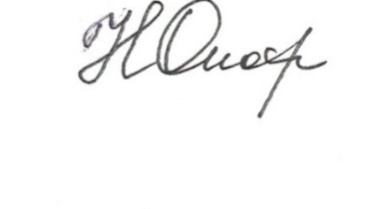 г. Джанкоя (протокол от 30.08.2019 №1)на заседании МО учителей внеурочной деятельности и педагогов дополнительного образования МОУ «Школа-гимназия №6» г. Джанкоя (протокол от 30.08.2019 №1)Заместитель директора по УР       МОУ «Школа-гимназия №6»             г. Джанкоя  ___________  Онорина Н.Н.              30.08.2019                  приказомМОУ «Школа-гимназия № 6»                г. Джанкоя            от 30.08.2019 №341                  приказомМОУ «Школа-гимназия № 6»                г. Джанкоя            от 30.08.2019 №341№ п/пСодержание предметаКол - во часовОсновные виды учебной деятельностиФорма организации занятийНаше здоровье (4 ч)Наше здоровье (4 ч)Наше здоровье (4 ч)Наше здоровье (4 ч)Наше здоровье (4 ч)1.Что такое здоровье?1Оздоровительная минутка. Игра«Давай поговорим». Встреча с медработником. Творческое задание «Здоровье – это…»Практические занятия с элементами игр и игровых элементов, групповая работа, дискуссия, практические упражнения.2.Что такое эмоции?1Работа со словарём. Определять свои чувства и чувства других людей. Виды эмоций. Игры «Кто больше знает?», «Продолжи предложение». Игра «Твоё имя».Практические занятия с элементами игр и игровых элементов, групповая работа, дискуссия, практические упражнения.3.Чувства и поступки.1Работа со стихотворениемДж. Родари «Сколько всего детей на свете?» Игра «Кто больше знает?»Практические занятия с элементами игр и игровых элементов, групповая работа, дискуссия, практические упражнения.4.Стресс.1Словарная работа. Оздоровительная минутка. Игра«Кто больше знает?»Практические занятия с элементами игр и игровых элементов, групповая работа, дискуссия, практические упражнения.Как помочь сохранить здоровье (3 ч)Как помочь сохранить здоровье (3 ч)Как помочь сохранить здоровье (3 ч)Как помочь сохранить здоровье (3 ч)Как помочь сохранить здоровье (3 ч)5.Учимся думать и действовать.1Чтение и анализ стихотворений. Оздоровительная минутка. Игра«Что? Зачем? Как?»Практические занятия с элементами игр и игровых элементов, групповая работа, дискуссия, практические упражнения.Чтение стихов, сказок, рассказов.6.Учимся находить причину и последствия событий.1Контролировать свои действия, предвидеть неудачи. Игра«Почему это произошло?» Работа с пословицами.Оздоровительная минутка. Игры«Назови возможные последствия», «Что? Зачем? Как?»Практические занятия с элементами игр и игровых элементов, групповая работа, дискуссия, практические упражнения.Чтение стихов, сказок, рассказов.7.Умей выбирать.1Делать правильный выбор, чтобы не навредить окружающим.Анализ сказки Михалкова С. В. «Осёл и бобр». Оздоровительная минутка. Игра«Комплимент».Практические занятия с элементами игр и игровых элементов, групповая работа, дискуссия, практические упражнения.Чтение стихов, сказок, рассказов.Что зависит от моего решения (2 ч)Что зависит от моего решения (2 ч)Что зависит от моего решения (2 ч)Что зависит от моего решения (2 ч)Что зависит от моего решения (2 ч)8.Принимаю решение.1Игра «Давай поговорим». Оздоровительная минутка. Анализ со стихотворением Б. Заходера «Что красивей всего?»Практические занятия с элементами игр и игровых элементов, групповая работа, дискуссия, практические упражнения.Чтение стихов,9.Я отвечаю за своё решение.1Уметь принимать самостоятельное решение и не бояться ошибиться. Анализ ситуации. Оздоровительная минутка. Игры «Что я знаю о себе», «ПродолжитеПрактические занятия с элементами игр и игровых элементов, групповая работа, дискуссия, практические упражнения.Чтение стихов,предложение».сказок, рассказов.Злой волшебный – табак (1 ч)Злой волшебный – табак (1 ч)Злой волшебный – табак (1 ч)Злой волшебный – табак (1 ч)Злой волшебный – табак (1 ч)10.Что мы знаем о курении.1Знать о вреде курения. Игра«Волшебный стул». Встреча с медработником. Работа над пословицами. Оздоровительная минутка. Это интересно!Творческая работа.Практические занятия с элементами игр и игровых элементов, групповая работа, дискуссия, практические упражнения.Почему некоторые привычки называются вредными (5 ч)Почему некоторые привычки называются вредными (5 ч)Почему некоторые привычки называются вредными (5 ч)Почему некоторые привычки называются вредными (5 ч)Почему некоторые привычки называются вредными (5 ч)11.Зависимость.1Иметь представление о том, в чем заключается опасность зависимости. Анализ ситуации в стихотворении Э. Мошковской«Странные вещи». Оздоровительная минутка. Это полезно знать! Игра «Давай поговорим».Практические занятия с элементами игр и игровых элементов, групповая работа, дискуссия, практические упражнения.Чтение стихов, сказок, рассказов.12.Умей сказать НЕТ.1Анализ ситуации. Оздоровительная минутка. Игры«Давай поговорим», «Что? Зачем? Как?».Практические занятия с элементами игр и игровых элементов, групповая работа, дискуссия, практические упражнения.Чтение стихов, сказок, рассказов.13.Как сказать НЕТ.1Игра «Зеркало и обезьяна». Оздоровительная минутка. Игра«Продолжите предложение». Толкование пословиц.Психологический тренинг.Практические занятия с элементами игр и игровых элементов, групповая работа, дискуссия, практические упражнения.Чтение стихов, сказок, рассказов.14.Почему вредной привычке ты скажешь НЕТ?1Работа со стихотворениемА. Костецкого «Я всё люблю, что есть на свете…» Игра«Комплимент». Оздоровительная минутка.Практические занятия с элементами игр и игровых элементов, групповая работа, дискуссия, практические упражнения.Чтение стихов, сказок, рассказов.15.Я умею выбирать– тренинг безопасного поведения.1Анализ ситуации. Игра «Выбери правильный ответ».Оздоровительная минутка. Творческая работа.Практические занятия с элементами игр и игровых элементов, групповая работа, дискуссия, практические упражнения.Чтение стихов, сказок, рассказов.Помоги себе сам (1 ч)Помоги себе сам (1 ч)Помоги себе сам (1 ч)Помоги себе сам (1 ч)Помоги себе сам (1 ч)16.Волевое поведение.1Игра «Давай поговорим». Оздоровительная минутка. Игра«Сокровища сердца».Практические занятия с элементами игр и игровых элементов, групповая работа.Злой волшебник – алкоголь (3 ч)Злой волшебник – алкоголь (3 ч)Злой волшебник – алкоголь (3 ч)Злой волшебник – алкоголь (3 ч)Злой волшебник – алкоголь (3 ч)17.Алкоголь.1Встреча с медработником. Коллективное рисование. ЭтоПрактические занятия синтересно! Оздоровительная минутка. Игра «Беседа по кругу». Это полезно помнить!элементами игр и игровых элементов, групповая работа, дискуссия, практические упражнения.Чтение стихов, сказок, рассказов.18.Алкоголь – ошибка.1Работа над стихотворением Джанни Родари «Страна без ошибок» Анализ ситуации в басне С.Михалкова «Непьющий воробей». Игра «Выбери ответ». Оздоровительная минутка.элементами игр и игровых элементов, групповая работа, дискуссия, практические упражнения.Чтение стихов, сказок, рассказов.19.Алкоголь – сделай выбор.1Игра «Список проблем». Оздоровительная минутка.элементами игр и игровых элементов, групповая работа, дискуссия, практические упражнения.Чтение стихов, сказок, рассказов.Злой волшебник – наркотик (2 ч)Злой волшебник – наркотик (2 ч)Злой волшебник – наркотик (2 ч)Злой волшебник – наркотик (2 ч)Злой волшебник – наркотик (2 ч)20.Наркотик.1Анализ ситуации. Встреча с медработником.Оздоровительная минутка. Правила безопасности.Творческая работа. Игра «Давай поговорим».Практические занятия с элементами игр и игровых элементов, групповая работа, дискуссия, практические упражнения.Чтение стихов, сказок, рассказов.21.Наркотик – тренинг безопасного поведения.1Игра «Пирамида». Оздоровительная минутка. Игра«Давай поговорим».Практические занятия с элементами игр и игровых элементов, групповая работа, дискуссия, практические упражнения.Чтение стихов, сказок, рассказов.Мы – одна семья (2 ч)Мы – одна семья (2 ч)Мы – одна семья (2 ч)Мы – одна семья (2 ч)Мы – одна семья (2 ч)22.Мальчишки и девчонки.1Игра «Противоположности». Оздоровительная минутка. Игра«Давай поговорим». Анализ ситуации в стихотворенииЭ. Успенского «Если был бы я девчонкой…» Творческая работа.Практические занятия с элементами игр и игровых элементов, групповая работа, дискуссия, практические упражнения.Чтение стихов, сказок, рассказов.23.Моя семья.1Защита рисунков. Анализ ситуации в рассказе К.Д.Ушинского «Сила не право». Оздоровительная минутка.Чтение и анализ стихотворения. Игра «Продолжи предложение».Практические занятия с элементами игр и игровых элементов, групповая работа, дискуссия, практические упражнения.Чтение стихов, сказок, рассказов.Повторение. Нестандартные уроки и уроки-праздники (11 ч)Повторение. Нестандартные уроки и уроки-праздники (11 ч)Повторение. Нестандартные уроки и уроки-праздники (11 ч)Повторение. Нестандартные уроки и уроки-праздники (11 ч)Повторение. Нестандартные уроки и уроки-праздники (11 ч)24.Дружба.1Игровое занятие с любимыми героями.  Разыгрывание ситуаций. Анализ ситуации. Игра«Комплимент».Практические занятия с элементами игр и игровых элементов, групповая работа, дискуссия, практические упражнения.Чтение стихов, сказок, рассказов. 25.День здоровья.1Игры и соревнования.Практические занятия с элементами игр и игровых элементов, групповая работа, дискуссия, практические упражнения.Чтение стихов, сказок, рассказов. 26.Умеем ли мы правильно питаться?1Сюжетно - ролевая игра «Мы идём в магазин». Это интересно! Отгадывание загадок.Оздоровительная минутка. Инсценировка «Спор овощей». Встреча с Доктором Айболитом.Практические занятия с элементами игр и игровых элементов, групповая работа, дискуссия, практические упражнения.Чтение стихов, сказок, рассказов. 27.Я выбираю кашу.1Игра «Пословицы запутались». Это интересно! Игры «Отгадай - ка», «Затейники». «Зёрнышко». Конкурс «Самая вкусная и полезная каша» Игра «Угадай сказку».Практические занятия с элементами игр и игровых элементов, групповая работа, дискуссия, практические упражнения.Чтение стихов, сказок, рассказов. 28.Чистота и здоровье.1Праздник чистоты с Мойдодыром. Инсценировка. Игра «Три движения».Практические занятия с элементами игр и игровых элементов, групповая работа, дискуссия, практические упражнения.Чтение стихов, сказок, рассказов. 29.Откуда берутся грязнули? (игра – путешествие)1Остановка на станции«Грязнулька». Анализ ситуаций в стихотворении Л.Яхнина «Жил на свете мальчик странный…», Э.Успенского «Очень страшная история». Это полезно помнить!Практические занятия с элементами игр и игровых элементов, групповая работа, дискуссия, практические упражнения.Чтение стихов, сказок, рассказов. 30.Чистота и порядок.1Работа с пословицами и поговорками. Игра «Угадай». Оздоровительная минутка.Практические занятия с элементами игр и игровых элементов, групповая работа, дискуссия, практические упражнения.Чтение стихов, сказок, рассказов. 31.Будем делать хорошо и не будем плохо.1Работа с пословицами. Высказывания о доброте. Оздоровительная минутка. Игра«Кто больше знает?» Это интересно! Чтении и анализ стихотворений.Практические занятия с элементами игр и игровых элементов, групповая работа, дискуссия, практические упражнения.Чтение стихов, сказок, рассказов. 32.КВН «Наше здоровье».1Игры и соревнования.Практические занятия с элементами игр и игровых элементов, групповая работа, дискуссия, практические упражнения.Чтение стихов, сказок, рассказов. 33.Я здоровье берегу– сам себе я помогу.1Игры и соревнования.Практические занятия с элементами игр и игровых элементов, групповая работа, дискуссия, практические упражнения.Чтение стихов, сказок, рассказов. 34.Будем здоровы.1Подводим итоги за весь курс. Игра «Письма». Практическая работа «Выпуск стенной газеты».Практические занятия с элементами игр и игровых элементов, групповая работа, дискуссия, практические упражнения.Чтение стихов, сказок, рассказов. №Наименование разделов и темУчебные часы1Наше здоровье.42Как помочь сохранить здоровье.33Что зависит от моего решения.24Злой волшебный – табак.15Почему некоторые привычки называются вредными.56Помоги себе сам.17Злой волшебник – алкоголь.38Злой волшебник – наркотик.29Мы – одна семья.210Повторение. Нестандартные уроки и уроки-праздники.11Итого34№Тема занятияКол-во часовДата по плануДата по фактуНаше здоровье (4 ч)Наше здоровье (4 ч)Наше здоровье (4 ч)Наше здоровье (4 ч)Наше здоровье (4 ч)1Инструктаж по ТБ. Что такое здоровье?102.092Что такое эмоции?109.093Чувства и поступки.116.094Стресс.123.09Как помочь сохранить здоровье (3 ч)Как помочь сохранить здоровье (3 ч)Как помочь сохранить здоровье (3 ч)Как помочь сохранить здоровье (3 ч)Как помочь сохранить здоровье (3 ч)5Учимся думать и действовать.130.096Учимся находить причину и последствия событий.107.107Умей выбирать.114.10Что зависит от моего решения (2 ч)Что зависит от моего решения (2 ч)Что зависит от моего решения (2 ч)Что зависит от моего решения (2 ч)Что зависит от моего решения (2 ч)8Принимаю решение.121.109Я отвечаю за своё решение.128.10Злой волшебный – табак (1 ч)Злой волшебный – табак (1 ч)Злой волшебный – табак (1 ч)Злой волшебный – табак (1 ч)Злой волшебный – табак (1 ч)10Что мы знаем о курении.111.11Почему некоторые привычки называются вредными (5 ч)Почему некоторые привычки называются вредными (5 ч)Почему некоторые привычки называются вредными (5 ч)Почему некоторые привычки называются вредными (5 ч)Почему некоторые привычки называются вредными (5 ч)11Зависимость.118.1112Умей сказать НЕТ.125.1113Как сказать НЕТ.102.1214Почему вредной привычке ты скажешь НЕТ?109.1215Я умею выбирать – тренинг безопасного поведения.116.12Помоги себе сам (1 ч)Помоги себе сам (1 ч)Помоги себе сам (1 ч)Помоги себе сам (1 ч)Помоги себе сам (1 ч)16Волевое поведение.123.12Злой волшебник – алкоголь (3 ч)Злой волшебник – алкоголь (3 ч)Злой волшебник – алкоголь (3 ч)Злой волшебник – алкоголь (3 ч)Злой волшебник – алкоголь (3 ч)17Алкоголь.113.0118Алкоголь – ошибка.120.0119Алкоголь – сделай выбор.127.01Злой волшебник – наркотик (2 ч)Злой волшебник – наркотик (2 ч)Злой волшебник – наркотик (2 ч)Злой волшебник – наркотик (2 ч)Злой волшебник – наркотик (2 ч)20Наркотик.103.0221Наркотик – тренинг безопасного поведения.110.02Мы – одна семья (2 ч)Мы – одна семья (2 ч)Мы – одна семья (2 ч)Мы – одна семья (2 ч)Мы – одна семья (2 ч)22Мальчишки и девчонки.117.0223Моя семья.124.02Повторение. Нестандартные уроки и уроки-праздники (11 ч)Повторение. Нестандартные уроки и уроки-праздники (11 ч)Повторение. Нестандартные уроки и уроки-праздники (11 ч)Повторение. Нестандартные уроки и уроки-праздники (11 ч)Повторение. Нестандартные уроки и уроки-праздники (11 ч)24Дружба.102.0325День здоровья.109.0326Умеем ли мы правильно питаться?116.0327Я выбираю кашу.123.0328Чистота и здоровье.130.0329Откуда берутся грязнули? (игра – путешествие)106.0430Чистота и порядок.113.0431Будем делать хорошо и не будем плохо.120.0432КВН «Наше здоровье».127.0433Я здоровье берегу – сам себе я помогу.111.0534Будем здоровы. Подводим итоги за весь курс.118.05Итого34№ п/пДата измененияПричина измененияСуть измененияКорректирующие действия